Warren County Conservation Board 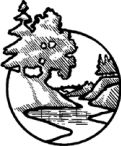 15565 118th Avenue Indianola, IA 50125–9005  (515) 961-6169 wccb@warrenccb.org  www.warrenccb.org  Dear Warren County Park User:  Thank you for reserving a Warren County Conservation facility. It is indeed our pleasure to have  you as a visitor.  If your guests need maps to the facility you have reserved, maps of the park, information on the park  your reservation is in or information about the Warren County Conservation Board, they will find  what they need on the web at http://www.warrenccb.org.  As you are aware, reservations in all WCCB facilities except the Annett Nature Center are free of  charge, provided as a service by the Warren County Conservation Board. There are, however,  definite costs in time, material and equipment associated with your reservation.  We hope that park users taking advantage of our free shelter reservation system will make a  contribution to help promote WCCB facilities and activities. Please make checks payable to Friends  of Warren County Conservation and send them to the above address. This will allow the conservation  board to make sure that the money is used directly for conservation use. You can direct your  donation to any specific project you choose, or let us use it towards a project of our choosing. Of  course, your donation is tax deductible.  We appreciate your consideration of this request.  Sincerely,      Karen Johlas-Szalkowski & Mark Wilson Co-Directors  Warren County Conservation Board Warren County Conservation Board 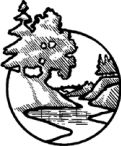 15565 118th Avenue Indianola, IA 50125–9005 (515) 961-6169 wccb@warrenccb.org  www.warrenccb.org Dear Warren County Park User, Thank you for your request to reserve a Warren County Conservation Area. You may post the  enclosed reservation voucher the day you are using the area, if you would like, but please remember  to remove it before you leave. Please enjoy your Warren County Parks and Conservation Areas and  remember to follow the rules listed below: Reservation Voucher: Reservations are free of charge, posting the reservation voucher is  the reservation holder’s responsibility. Park Hours: Parks are open 6:30 a.m. to 10:00 p.m.  Beer or Liquor: Only beer and wine are allowed. NO KEGS.  Electricity (Hickory Hills only): The WCCB does not provide light bulbs for the  Hickory Hills barn. There may not be light bulbs in the barn when you arrive.  Multiple electrical devices on a single circuit may trip a breaker. If you want access to the  electrical box, you must pick up a key at the WCCB offices at the Annett Nature Center. A deposit may be required. Call the WCCB offices to make these arrangements. Nails: Prohibited. If you must attach items to a tree, shelter or other structure use rope or  something that does not penetrate the wood. You are responsible for removal of any fasteners  used. Remember, this reservation is free. Time required to remove anything left behind by  shelter users may result in fee structures being set up for shelter use. Music & other noise: Permitted if it does not disturb actual or potential park visitors.  Fires: Must be restricted to the boxes and rings provided and completely extinguished before  you leave the area. Camping: Allowed only at Hickory Hills, Otter Creek, and Grant Parks and must be  confined to designated areas. Campers must register on site. No camping reservations allowed.  Trash: Help us keep the parks clean for everyone. Take your trash with you when you leave. Modern Restrooms: Modern restrooms are open only when there isn’t a chance of below freezing temperatures at night.  Please notify us of any changes regarding your reservation. We hope you enjoy your use of a Warren  County Parks and Conservation Areas.  Sincerely, Karen Johlas-Szalkowski & Mark Wilson Co-Directors Warren County Conservation Board